   Методический 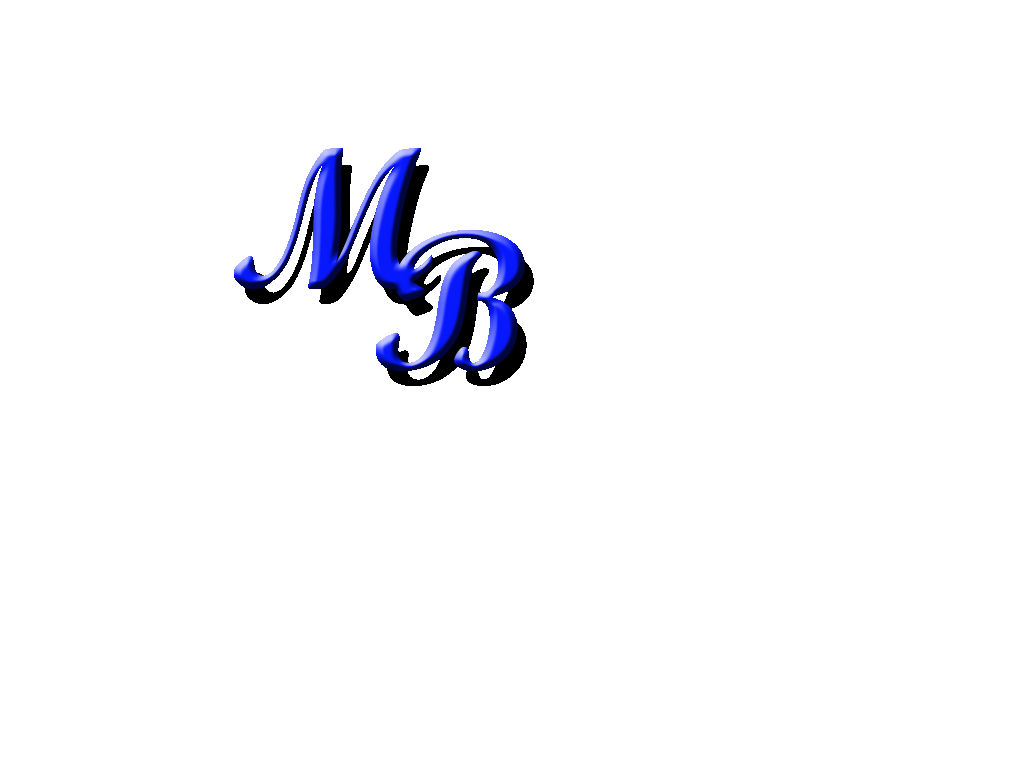 ВестникНоябрь, 2018№ 8 (110)                                                                                            Уважаемые  коллеги ! 19 октября в Котласском электромеханическом техникуме с целью совершенствования профессиональных знаний педагогов, выявления общей эрудиции по теме: «Профессиональное развитие педагогов и современная модель построения методической работы в ОУ СПО» состоялся методический ринг. Его участниками стали команды ГБПОУ АО «Котласский педагогический колледж», ГБПОУ «Котласский транспортный техникум», ГБПОУ АО «Шипицынский агропромышленный техникум», ГАПОУ АО «Котласский электромеханический техникум».Методический ринг проходил в игровой форме и включал раунды «Давайте познакомимся», «Методический словарь»,  «Портрет современного педагога»,  «Речь – экспромт» (неподготовленная речь –обращение методиста к педагогам на заданную тему), «Методическая шкатулка» ( защита модели  методической службы техникума).   Команды техникумов продемонстрировали профессионализм и  творческий подход в процессе прохождения всех раундов  ринга. Победителем методического ринга  признана команда Котласского транспортного техникума, буквально вырвавшаяся вперед на сотые доли балла!   Все команды, по – своему, были интересны.   Жюри отметило каждую из них в отдельной номинации (информацию о мероприятии см. на сайте АО ИОО).Огромное спасибо, уважаемые коллеги, за участие в методическом ринге,  умение мыслить нестандартно, «командный дух», оригинальность и замечательную атмосферу творчества!Днем раньше, 18 октября, в ГАПОУ АО «Котласский транспортный техникум» прошла интеллектуальная игра по литературе «Легенда и беспокойная совесть России», посвящённая 100 -летию А.И. Солженицына.Разработчиком и ведущей игры являлась Котова Надежда Николаевна, преподаватель ГАПОУ АО «Котласский транспортный техникум».Команды  обучающихся – представители шести ПОО юга области проявили заинтересованность к личности и творчеству А.И. Солженицына, развивали умения отстаивать свою гражданскую позицию быть ответственными за результат работы команды. По результатам игры были определены победитель и призеры, ими стали Котласский транспортный техникум, Котласский педагогический колледж,КФ ГУМРФ имени адмирала С.О. Макарова.        Следует отметить, что все присутствующие выразили  слова благодарности организаторам игры, желание встречаться дальше.       Мы, в свою очередь, от всей души благодарим Надежду Николаевну, преподавателей, подготовивших обучающихся,  за интересное и полезное мероприятие!Календарь мероприятий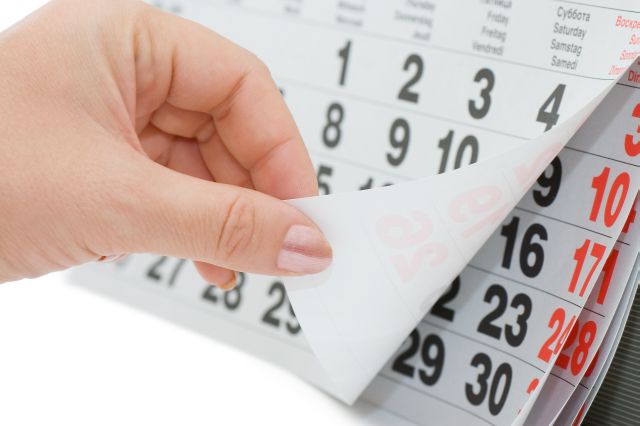 Работа ПОО юга Архангельской области и методических территориальных объединений (МТО)06.11 –  МТО мастеров производственного обучения, преподавателей ОП и П циклов.Семинар: «Теоретические аспекты компетентностно –ориентированного подхода в практике профессионального образования» ( 14час.45мин. для педагогов ГБПОУ АО «Котласский транспортный  техникум»)09.11 -  МТО преподавателей естественно –научного циклаПовестка:1. Формы и педагогических приемы, используемые при  обучении  дисциплин ЕНЦ (теоретические вопросы). 2. Использование  педагогических технологий, методов и приемов в реализации проектной деятельности обучающихся ( из опыта преп. ГБПОУ АО «ШАТ» Антоновой О.А.)3. Подготовка  к олимпиаде обучающихся по физике, химии; интеллектуальной игре по естествознанию, прочее (организационные вопросы).  (   14   час., ГБПОУ АО «Шипицынский агропромышленный техникум»)15.11 – МТО преподавателей физвоспитания и ОБЖСоревнования по настольному теннису (ГАПОУ АО «Котласский техникум сервиса имени А.М.Меркушева», согласно Положения)16.11 - МТО мастеров производственного обучения, преподавателей ОП и П циклов.Семинар: «Теоретические аспекты компетентностно –ориентированного подхода в практике профессионального образования» ( 10час.15мин. для педагогов ГБПОУ АО «Котласский  техникум сервиса имени А.М.Меркушева»)23.11  - МТО преподавателей математики, информатики Олимпиада обучающихся ПОО юга области по математике, информатике ( 11час., согласно Положения;  ГБПОУ АО «Котласский транспортный  техникум»)27.11 –  Открытая региональная НПК среди педагогов и обучающихся XXIII Ломоносовских чтений «Качество образовательного процесса в структуре качества образования» (согласно Положения; ГБПОУ АО «Котласский педагогический колледж»)Уважаемые коллеги, Вашему вниманиюпрограмма Фестиваля профессий и специальностей «Мастерство  и Вдохновение – 2018» (очная мастерская на базе ПОО юга области)!Смотрите нижеуказанное приложение. Убедительная просьба проявить активность и оказать поддержку коллегам в проведении открытых мероприятий! Используйте замечательную  возможность посетить  интересные мероприятия очной педагогической мастерской Фестиваля! 22.10.2018г. Методист АО ИОО - Н.Г. Попова                      Компьютерная верстка - Т.В. Манакова